Игла DBx1 (16x257, 1738, SY2254)Игла для прямострочных машин челночного стежка с тонкой колбой.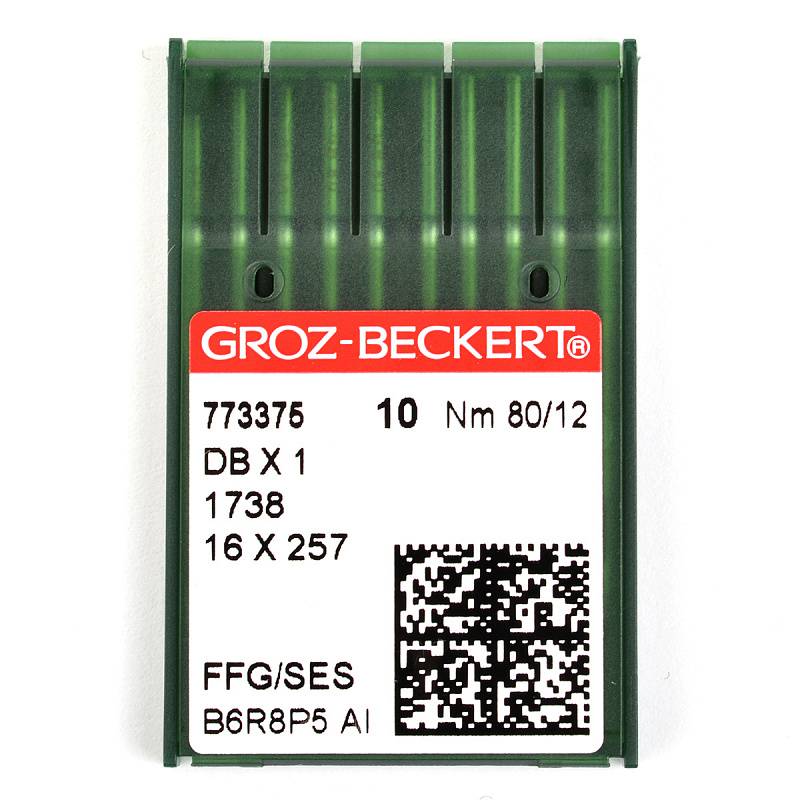 Диаметр колбы: 1.62 мм.Длина иглы: 33.8 мм.Длина колбы: 16 мм.R - стандартное нормальное шарообразное острие стандартной формы применяют для лёгкие ткани, тонких материалов с покрытием и многослойных текстильных материалах.SES - небольшое шарообразное острие иглы для легких и средних трикотажных тканей, средней и тяжелой джинсовой ткани.SUK - среднее шарообразное острие применяют для эластичных трикотажных тканей средней плотности, джинсы и рыхлого трикотажа.Производители, иглы которых имеются в наличии:ORGAN (Япония);GROZ-BECKERT (Германия);SCHMETZ (Германия);ORANGE (Корея); FLYING TIGER (Китай).Витебск: +375 (212) 60-60-14; +375 (29) 219-31-45
Минск: +375 (33) 388-44-10
Брест: +375 (29) 286-96-41
Гомель: +375 (33) 640-00-44
Гродно: +375 (33) 390-41-32
Могилёв: +375 (33) 390-12-90